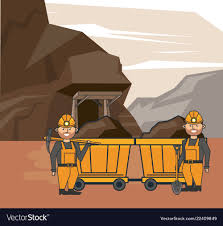                                                                     “ MINATORI ”                                                                 Babai Valentines                                                              eshte minator,                                                             ne thellesi te tokes                                                             djersa i pikon .                                                            Ai per cdo dite                                                            Me shume shoke                                                           Punon pa pertese                                                           Thelle ne miniere.                                                          Me duar çeliku                                                          Turjlen shtrengon,                                                          Xehe shume te çuditshme                                                          Vendit i dhuron.                                                             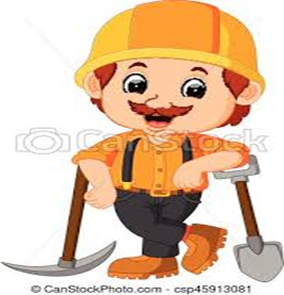 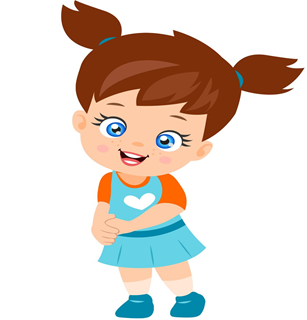                              Teknika Ylli – aktivitet                                           Kush merr pjesë në vjershe?______________________Kush punon në minierë ?                                                        Ç′punë kryen minatori ?_____________________________                                   ___________________________                                                         _____________________________                                          ____________________________  Si është puna e minatorit ?                                                            Ç′nxjerr minatori nga toka  ? _____________________________                                          _____________________________                                       _____________________________                                          _____________________________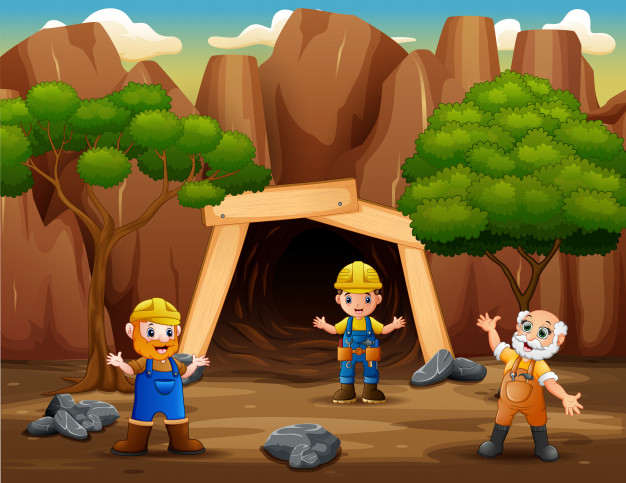 LëndaGjuhë shqipeNjësia mësimoreVjersha: “MINATORI”Lloji I orësZhvillim